Предмет6А6Б6ВАнглийский язык (Люляева)стр 63 упр 3 - чтение, перевод текстастр 62 упр 3 -чтение, перевод диалогаматематика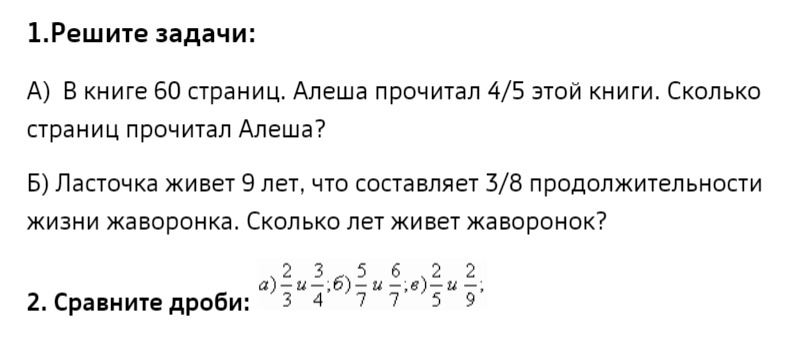 ​п 21, 778, 781 (а), учи.рупункт 21, №776, №781 (а)Русский языкЗадание  на  платформе Учи.руучебник русская речь, упр. 87Пар. 10 (РР), упр. 93 (РР)литературастр. 140, вопросы (устно)А.П. Чехов «Каникулярные работы институтки Наденьки N»стр. 140, вопросы (устно)историяпараграф 24 прочитать, ответить письменно на вопросы в конце параграфа.обществознание§7 пункты 1-4 читать, ответить на вопросы из рубрики "Проверь себя" (устно). Вопросы письменно: 1. Чем различаются деловые и личные отношения? 2. Что притягивает или отталкивает людей в межличностных отношениях?